07-058 ПК-5 4х4 колёсный фронтальный шарнирно-сочленённый погрузчик с гидростатической трансмиссией ёмкостью ковша до 2.4 м3 и грузоподъемностью 5 тн, полный вес до 17 тн, ЯМЗ-236Н 180 лс, до 20 км/час, опытный 2 экз., ЧТЗ-Уралтрак г. Челябинск, 2002 г.  В конце 1990-х годов в Головном специализированном конструкторском бюро ЧТЗ (ГСКБ ЧТЗ).приступили к разработке целой гаммы шарнирно-сочленённых машин с гидростатической трансмиссией (ГСТ), состоящей из колесных погрузчика ПК-5 и бульдозера БК-1, уплотнителя отходов (компактора) БКК-1 (КК-20) и 1-вальцевого виброкатка ВК-24, имеющих широкую унификацию основных узлов и агрегатов. В 2002 г. для проведения испытаний были изготовлены два опытных образца погрузчика  ПК-5. К серийному производству машина не была принята. Работы конструкторов не прошли бесследно и в 2006-07 годах на ЧТЗ наладили выпуск целой линейки колесных погрузчиков серии PROFFI, при создании которой были применены более передовые технологии и использовались узлы и комплектующие от известных производителей Европы.  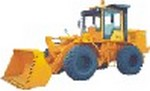 Из статьи Леонида Малютина «Фронтальные погрузчики», ОС 09'2011. «ЧТЗ-Уралтрак» совсем недавно вошел в рынок погрузчиков – в 2007 г., но уже успел на нем закрепиться. В 2010 г. завод выпустил 44 погрузчика. Первые модели ПК-30 и ПК-40, представленные на «СТТ-2007», привлекали внимание дизайном со скошенным капотом моторного отсека и панорамным остеклением кабины. На ПК-30 установили двигатель Д-245 Минского моторного завода мощностью 90 кВт, ГМП ZF 4WG-130, взаимозаменяемые мосты ZF MT-L3065. Масса погрузчика – 10 700 кг, г/п – 3000 кг, вместимость ковша – 1,6 м3. Погрузчик ПК-46 получил двигатель ЯМЗ-236М2-4 мощностью 132 кВт, ГМП ZF 4WG-160, взаимозаменяемые мосты ОДМ.73.001-6 белорусского производства либо мосты ZF – передний MT-L3085 и задний VN-L3075. Масса погрузчика – 14 000 кг, г/п – 4600 кг, вместимость основного ковша – 2,4 м3. В 2008 г. завод представил третью модель погрузчика ПК-65 массой 19 000 кг, г/п 6500 кг, вместимость основного ковша – 3,6 м3. Силовой агрегат – ЯМЗ-238М2-21 мощностью 176 кВт, гидромеханическая КП ZF 4WG-210, передний мост ZF MT-L3105, задний – ZF  MT-L3095. На «СТТ-2011» завод представил «старшую» модель ПК-90 г/п 9000 кг и массой 27 600 кг с ковшом вместимостью 5 м3, выполненном в том же стилистическом ключе. В комплектацию входят двигатель ЯМЗ-238ДЕ2-30 мощностью 242 кВт, ГМП ZF 4WG-260 немецкого производства. Ковш глубокого заполнения, автоматический возврат ковша после разгрузки в положение набора грунта, высокие рабочие скорости и короткий рабочий цикл обеспечивают погрузчику высокую производительность и экономичность.Погрузчик колесный ЧТЗ ПК-5   Колесный погрузчик ПК-5 предназначен для выполнения широкого комплекса погрузочных работ в дорожном и городском строительстве, других отраслях промышленности, при погрузке различных сыпучих и мелкокусковых материалов в транспортные средства, бункеры и перемещения грунта на стройплощадках при температуре окружающего воздуха от минус 40 С до плюс 40 С.   Бульдозер колесный ЧТЗ БК-1Колесный бульдозер БК-1 предназначен для широкого комплекса работ в дорожном и городском строительстве, других отраслях промышленности, для выполнения землеройных работ и планировочных работ на грунтах 1-2 категории, при температуре окружающего воздуха от -40 С до +40 С.Техническая характеристикаТрансмиссияМасса и габаритыРабочее оборудованиеДополнительное оборудованиеУплотнитель отходов ЧТЗ БКК-1 (Компактор)Компактор БКК-1 представляет собой самоходную 4-вальцовую машину с шарнирно-сочленённой рамой и бульдозерным отвалом, предназначенную для уплотнения твёрдых бытовых и производственных отходов на металлических колесах с ярко выраженными шипами. Достаточно большая высота (170 мм) щипов позволяет тщательно измельчать мусор, обеспечивая тем самым равномерные уплотнения и усадку отходов, не нарушая при этом структуры поверхности. Расположение шипов по винтовой линии позволяет обеспечить наилучшее сцепление колес с грунтом, а система самоочистки своевременно удаляет куски свального грунта в промежутках между ними.  Шарнирно-сочлененная рама компактора, состоящая из двух полурам с углом поворота относительно продольной оси 30°, обеспечивает машине хорошую маневренность при работе в условиях полигона. Компактор весом 21,5 тонн оснащен гидростатической трансмиссией (ГСТ), которая обеспечивает два режима движения: транспортный, с одной ведущей задней осью, и тяговый - с двумя ведущими осями. При движении в транспортном режиме машина может развивать скорость порядка 8 км/ч. На твердом основании, из эргономических требований, предусмотрено одевать на колеса, поверх шипов, дополнительные быстросъемные бандажи. В тяговом режиме, при колесной формуле 4х4, для обеспечения необходимого тягового усилия на компакторе применен делитель потока фирмы REXROTH, обеспечивающий блокировку колес. Усовершенствованная схема при снижении сцепления под одним из колес и последующим падением давления в гидросистеме приводит к автоматической блокировке дифференциала. Применение делителя МН2FA позволяет своевременно реагировать на изменение сцепления с грунтом, что достаточно актуально при работе на свалочных полигонах, а его небольшие размеры не вызывают дополнительных проблем с точки зрения компоновки. Компактор БКК-1 для работы со свальным грунтом укомплектован специальным облегченным отвалом повышенной емкости. Сверху на отвале установлена решетка, увеличивающая объем отвала и позволяющая работать с большим количеством материала, что соответственно поднимает эффективность использования компактора.  Степень уплотнения мусорной массы компактором в 2,6 раза выше, чем бульдозером Б170. Предельное уплотнение массы отходов при использовании компактора наступает после 4-6 проходов, а при работе бульдозера Б170 - через 11-14. Расход топлива на м³ уплотненной компактором массы на 14% ниже, чем у Б170. Бульдозерное оборудование БКК-1 позволяет успешно выполнять планировочные работы при закрытии уплотненного полигона грунтом.Техническая характеристикаТрансмиссияМасса и габаритыВиброкаток ЧТЗ ВК-24Грунтовый комбинированный виброкаток ВК-24 - высокопроизводительная тяжелая грунтоуплотняющая машина, работающая в виброударном режиме при температуре окружающего воздуха до -30 градусов. Каток обладает высокой проходимостью и маневренностью, позволяющей проводить послойное вибрационное или статическое уплотнение грунтов при строительстве земляного полотна дорог, дамб, плотин и других сооружений с автоматическим контролем качества уплотнения грунта. Конструктивно виброкаток ВК-24 выполнен по стандартной схеме — шарнирно-сочлененная машина с постоянной массой, состоящей из силового и рабочего модулей, соединенных между собой двухплоскостным шарниром. Передняя полурама опирается на валец с гидростатическим приводом и вибровозбудителем, на задней полураме размещены двигатель, агрегатированный гидронасосами хода, ведущий мост с двумя колесами и кабина.Технические характеристики:ДвигательДвигательЯМЗ-236Н - завод изготовитель ОАО "Автодизель"" (ЯМЗ)ЯМЗ-236Н - завод изготовитель ОАО "Автодизель"" (ЯМЗ)Мощность, кВт (л. с.)170 (230)Частота вращения, об/мин2100Частота вращения при максимальном крутящем моменте, об/мин1200 - 1400Количество цилиндров / диаметр / ход /, мм6/130/140Двигатель: ЯМЗ-236Н - завод изготовитель ОАО "Автодизель"" (ЯМЗ)Двигатель: ЯМЗ-236Н - завод изготовитель ОАО "Автодизель"" (ЯМЗ)Мощность, кВт (л. с.)170 (230)Частота вращения, об/мин2100Частота вращения при максимальном
крутящем моменте, об/мин1Количество цилиндров / диаметр / ход /, мм6/130/140Совмещенная гидростатическая система движения и управления рабочим органом с бесступенчатым изменением тяговых усилий и скорости движения.Совмещенная гидростатическая система движения и управления рабочим органом с бесступенчатым изменением тяговых усилий и скорости движения.Скорость, км/час0-20Максимальное рабочее давление:привод ходовой части, МПа42привод управления поворотом, МПа8Тяговое усилие, кг16700Эксплуатационная масса, кг17100Габаритные размеры: длина/ширина/высота, мм7250/3800/3570Угол поворота складования рамы, град.30Угол качания рамы в поперечной плоскости, град.15Дорожный просвет, мм460Наружный радиус поворота, мм6900Прямой поворотный отвал с гидроперекосомШирина отвала, мм38003800Призма волочения, м куб3,53,5Максимальный перекос, град.1010Угол поворота отвала в плане, град.2525ROPS-FOPSсиденье фирмы GRAMMERкондиционерпредпусковой подогревательтонированные стекла кабинызащита двигателярулевое колесо управления с гидроприводомДвигательДвигательЯМЗ-236Н-5, завод изготовитель ОАО «Автодизель» (ЯМЗ)ЯМЗ-236Н-5, завод изготовитель ОАО «Автодизель» (ЯМЗ)Мощность, кВт (л. с.)170 (230)Частота вращения, об/мин2100Частота вращения при максимальном крутящем моменте, об/мин1200-1400Количество цилиндров / диаметр / ход /, мм6/130/140Гидростатическая трансмиссия (ГСТ) фирмы «Linde» (Германия), с двумя режимами движения: тяговым с двумя ведущими осями и транспортным с ведущей задней осью. Рулевая и тормозная системы машины обеспечивают легкое оперативное управление машиной.Гидростатическая трансмиссия (ГСТ) фирмы «Linde» (Германия), с двумя режимами движения: тяговым с двумя ведущими осями и транспортным с ведущей задней осью. Рулевая и тормозная системы машины обеспечивают легкое оперативное управление машиной.Гидронасосы:Гидронасосы:- типаксиально-поршневые НПА-112РК- количество, шт3Гидромоторы колес:Гидромоторы колес:- типаксиально-поршневые МПА-112- количество, шт4Скорость, км/ч:Скорость, км/ч:- рабочая0 ... 7,5- транспортная0 ... 14,0Эксплуатационная масса, кг20755Габаритные размеры: длина/ширина/высота, мм6650/3230/3653Угол поворота складования рамы, град.30Угол качания рамы в поперечной плоскости, град.15Дорожный просвет, мм543Наружный радиус поворота, мм6850ДвигательЯМЗ-236НМощность170 кВтЧастота вращения2100 об/минЧастота вращения при максимальном крутящем моменте1200-1400 об/минКоличество цилиндров/диаметр/ход6/130/140 ммСкорость:Скорость:рабочий режим0-5 км/чтранспортный режим0-11,3 км/чМаксимальное рабочие давление:Максимальное рабочие давление:привод ходовой части42 МПапривод вибровала21 МПапривод управления поворотом8 МПаЭксплуатационная с гладким вальцом23000 кгЭксплуатационная с кулачковым вальцом и отвалом26000 кгБалласт (вода в вальце)1300 кгГабаритные размеры мм: длина ширина высота6735х3135х3385Диаметр вальца гладкого/кулачкового1580/1834 ммШирина вальца2995 ммСтатическая нагрузка:Статическая нагрузка:гладкого вальца12000 кгкулачкового вальца14000 кгЧастота вибрации0-30 ГцАмплитуда вибрации:Амплитуда вибрации:при 18 Гц1,98 ммпри 30 Гц1,39 ммЦентробежная возбуждающая сила0-360,4 кНУгол поворота катка40 градусовУгол качания рамы вальца15 градусовМаксимальная преодолеваемая крутизна, град:Максимальная преодолеваемая крутизна, град:подъем/спуск18 градусовсклон/крен18 градусов